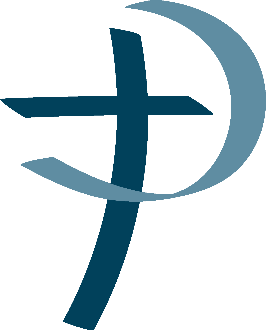 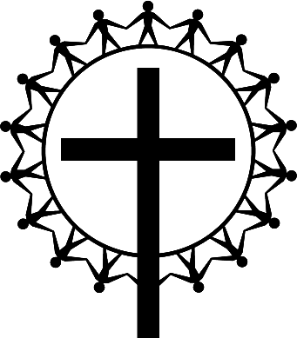 A very warm welcome to all our visitors!There will be Children’s Liturgy during the 10.45am Mass. Please remember children under 4 must be accompanied by an adult who is responsible for them.Please pray for Rani Sanal who is making her first Holy Communion on 19th May.Refreshments will be served in the hall after the 10.45am Mass on Sunday. If you could take a turn, please sign the rota in the hall.The Martha Group will be holding their monthly meeting on Tuesday 7th May at 10:30am, after Mass. This month we welcome Ali Mansfield to talk to us about her work as a Horrabridge Pioneer and a Community Outreach worked. All are welcome to attend this talk, as well as joining us for the rest of the  Martha group meeting.The St. Vincent de Paul Society (SVP) are meeting on Tuesday 7th May @ 6.30pm at Our Lady of the Assumption Church, Tavistock. St Rita’s of Cascia Feast Day on Wednesday 22nd May 2023 at St Rita’s Centre—see poster on the noticeboard at the back of church.Angela Watson is running the Great West Run ½  Marathon 26th May in Exeter, as a fundraising event for Tavistock’s SVP conference. Please help Angela raise funds.  There are sponsorship forms at the back of church and you can give online via Just Giving – call Angela to be sent a link 07834829960 or go to:(https://www.justgiving.com/page/angela-watson-1712600964816 ) Jesus is in the house! (Mark 2:1) Come and encounter Him.  A day of encounter for all ages, at St Cuthbert’s Conference Centre, Buckfast Abbey 10am-6pm 29th June.  Experience joyful praise and worship, ways of connecting to God’s voice, prayer from the heart, workshops, prayer ministry, Adoration, and Mass.   Hot/cold drinks included, optional two course lunch or bring your own packed lunch.   Tickets available from Eventbrite https://www.eventbrite.co.uk/e/jesus-is-in-the-house-mark-21-tickets 871769073767?aff=ebdshpsearchautocomplete&keep_tld=1  We want to make the day as accessible as possible for everyone so there is also a ‘pay what you can’ option for tickets.  Please contact info@swccr.org.uk for more information or if you have any questions.  We’re really looking forward to sharing the day with as many of you as possible!Tavistock Foodbank.  For your information the following goods are urgently required at our food bank: Milk, Fruit juice, Squash, Tinned carrots, Tinned fruit, Tinned tomatoes.                                                             Thank you.Parish Notices: -Thanks to the Martha Group for providing refreshments after last Sunday’s  PowerPoint Presentation on the history of Holy Cross. Bonus Ball News:   On 27th April David & Marion Leah won with ball number 53. They won £25. There were 38 subscribers that night so £13 went to church funds.The Parish Safeguarding Representative is Sue Walsh.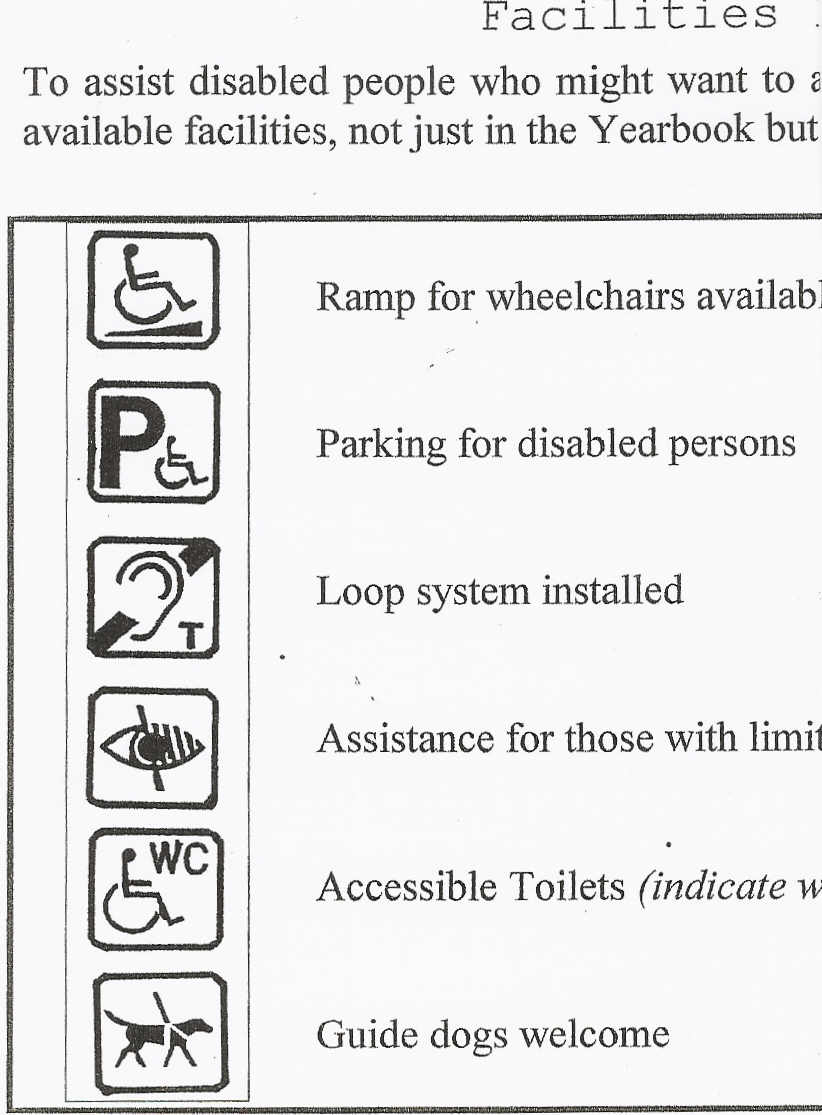 Newsletter: Sue Walsh (Tel: 07767480807) or email: svwalsh@hotmail.com (All items for the newsletter by noon on a Wednesday please).